PVMS Year 1 Supply List 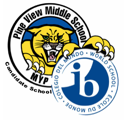 2020-2021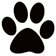    General Supplies: YOU WILL NEED THESE ITEMS FOR ALL CLASSES AND NEED TO REPLENISH THEM AS NEEDED. Some general supplies will be left in the classroom. (Individual teachers may request additional items.) All Year 1 students need ONE plastic, 3 prong, 2 pocket YELLOW folder to be used in all classes for homework.  Ear buds/headphones Colored pencilsMarkers (skinny)ErasersPencils (replenish as needed!)PensGlue Sticks (replenish as needed!)COLORED PensScissors (small)HighlightersLined Paper (replenished as needed!)Pencil bag                                         (Given to 1st period teachers) PAPER TOWELS: ALL FEMALE STUDENTS        TISSUES: ALL MALE STUDENTSOther Extras: sanitizer, expo markers, disinfectant wipes   Language & Literature: ONE 1 Inch binder (PLEASE nothing over 1 inch) To be kept in classroom.ONE pack of 5 dividers**IF you have Accelerated Literacy:ONE 1 Inch binder (PLEASE nothing over 1 Inch) To be kept in classroom.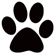    Individuals & Societies:ONE plastic cover 3 subject spiral notebook (Not 5 Subject) Mead works best! Any color EXCEPT BLACK!              To be kept in the classroom.   Math:ONE 3 prong, 2 pocket folder     Supplies are kept in backpacks.ONE spiral notebookGraph paperONE dry erase marker   ScienceONE 1 Inch binder    To be kept in classroom.ONE pack of 5 dividersTWO packs lined paper (to be replenished regularly)Paper Towels (female students)  Tissues (Male students)